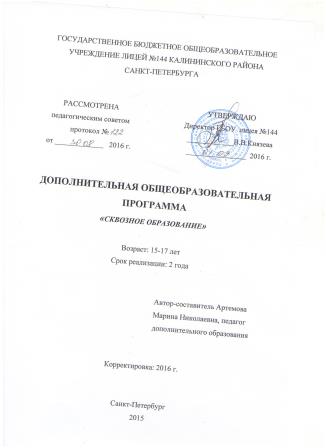 СОДЕРЖАНИЕПояснительная записка…………………………………..……………….…3Учебно-тематический план 1 года обучения………...…………..………...9Содержание программы 1 года обучения ...……………………..……….10Учебно-тематический план 2 года обучения………...…………………...12Содержание программы 2 года обучения ...……………………..……….13Методическое обеспечение образовательной программы……..………..15Материально-техническое оснащение……….….…………..…...….……17Литература для педагога………………………………….………...……...18Литература для обучающихся…………...……………………….…….….18ПОЯСНИТЕЛЬНАЯ ЗАПИСКАЗадатки творческих способностей присущи любому человеку, любому нормальному ребенку. Нужно только суметь раскрыть их и развивать.Постепенно человечество выжимает всё возможное из приборов, построенных на физических принципах прошлого поколения, и сейчас наступает момент, когда эволюционное развитие технологий не удовлетворяет требованиям сегодняшнего дня. Нужен революционный скачок, что-то совершенно новое. Нанотехнологии прочно вошли в наш мир в начале 21 века. Это одно из самых перспективных направлений в науке и технике в современном мире. Для нашей страны, крайне важно идти в ногу со временем, а, значит, нужно взрастить поколение инженеров, что со школьной скамьи мыслят такими категориями, которые позволят им легко осваивать просторы новой для человечества науки. Ведь в наномире скрыты перспективы, которые сложно даже представить. Программа «Введение в нанотехнологии» разработана в соответствии с требованиями федерального государственного образовательного стандарта начального общего образования и с учетом особенностей первой ступени общего образования, а также возрастных и психологических особенностей младшего школьника. Образовательная программа «Введение в нанотехнологии» имеет техническую направленность и предполагает общекультурный уровень освоения.Актуальность программыАктуальность курса заключается в том, что он направлен на формирование творческой личности, живущей в современном мире. Курс нанотехнологий  позволяет развивать у детей абстрактное мышление, умение складывать частные элементы в целое, учит находить и анализировать причинно-следственные связи, ученики смогут почувствовать себя исследователями и первооткрывателями. Работа с персональными компьютерами позволит развить компьютерную грамотность у детей. Курс позволит популизировать науку у подрастающего поколения.Цели и задачиОвладение базовыми знаниями в области нанотехнологий и использование средств информационных технологий для проведения исследования и решения задач в межпредметной деятельности.Задачи ОбучающиеНаучить основным физическим законам, необходимым для понимания процессов наноэлектроники;Научить выступать публично, исключить основные поведенческие ошибки при выступлении;Объяснить основы различных технологий создания наностуктур; Научить презентовать свою работу с помощью программной среды Microsoft Office PowerPoint;Через создание собственных проектов создать представление о научной деятельности.РазвивающиеРазвивать творческие способности и логическое мышление детей.Развивать интерес ребят к научно-техническому творчеству.Повышать мотивацию к изучению таких дисциплин как физика, математика, информатика, биология и химия.Привлекать внимание к сфере «высоких» технологий и профориентации школьников. Развивать межпредметные связи:физика;информатика;математика;биологияхимия.ВоспитательныеВоспитывать у детей чувство патриотизма и гражданственности на примере истории российской науки;Воспитывать высокую культуру труда обучающихся;Воспитывать смекалку детей, находчивость, изобретательность и устойчивый интерес к поисковой творческой деятельности. Научить обучающихся работать в группах.Условия реализацииКурс ориентирован: на детей 15-17 летнего возраста, имеющих навыки работы на ПК.Программа рассчитана на 2 года.Количество часов: 1 год обучения – 72 часа (2 раза в неделю по 2часа).2 год обучения – 144 часа (2 раза в неделю по 2часа).Наполняемость групп: 1 год обучения - 15 человек.2 год обучения - 12 человек.Формы и методы проведения занятийОбучение по данной программе должно проходить в классе с использованием мультимедийного проектора, экрана, интерактивной доски и компьютера.Основополагающими принципами разработанной программы являются: целостность и непрерывность; научность в сочетании с доступностью;практическая направленность и метапредметность;концентричность в структуризации материала. Программа составлена согласно принципам педагогической целесообразности перехода от простых понятий к более сложным. Обучающиеся должны постепенно осваивать технические приемы работы с компьютером. Преподавание построено в соответствии с принципами валеологии «не навреди». Форма организации детей на занятии: индивидуальная, групповая. Форма проведения занятий: тематические лекции, выполнение практических работ, презентация, беседа, творческая мастерская, творческие проекты, выполнение собственных исследовательских проектов.Форма работы обучающихся на занятии: групповая (обсуждение нового, закрепление изученного, работа над творческими проектами) и индивидуальная. При организации практических занятий и творческих проектов формируются команды из 2-4 человек. Для каждой команды желательно иметь отдельное рабочее место, состоящее из компьютера и необходимых приборов.Ожидаемые результаты и способы определения результативностиРезультатом работы является: приобретенный обучающимися объем знаний, умений, навыков, развитие способностей детей.В результате освоения программы обучающийся должен демонстрировать сформированные умения и навыки работы с разными источниками информации, оценивать их и на этой основе формулировать собственное мнение, суждение, оценку, применения полученных знаний для разработки и внедрения инноваций в дальнейшей жизни, владеть следующими знаниями, умениями и навыками: Должны знать:правила техники безопасности в кабинете физики;правила безопасной работы с компьютером;основные физические законы, применение в макро- и микросистемах;особенности разных типов наноструктур;компьютерную среду, Microsoft Office PowerPoint.Должны уметь:решать нестандартные задачи;творчески подходить к решению задачи;излагать мысли в чёткой логической последовательности, отстаивать свою точку зрения, анализировать ситуацию и самостоятельно находить ответы на вопросы путём логических рассуждений;работать над проектом в команде, эффективно распределять обязанности.В ходе проведения занятий планируется работа по воспитанию настойчивости, собранности, организованности, аккуратности, умения работать в минигруппе, навыков здорового образа жизни; развития культуры общения, ведения диалога, абстрактного и логического мышления, творческого и рационального подхода к решению задач.формы подведения итоговФорма и способы проверки результативности:Программа предусматривает входную, промежуточную и итоговую аттестацию результатов обучения детей. В начале года проводится входная аттестация, которая проводится в виде беседы. Промежуточная аттестация проводится в виде текущего контроля в течение всего учебного года. Итоговый контроль проводится в конце года обучения с целью определения степени достижения результатов обучения и получения сведений для совершенствования программы и методов обучения. Итоговый годовой контроль проходит в конце учебного года в виде защиты творческого проекта, научно – исследовательской работы, служит для выявления уровня освоения учащимися программы за год, изменения в уровне развития творческих способностей за данный период обучения. В ходе итогового годового контроля оценивается: знания по пяти основным для курса предметам, умения комбинировать науки между собой, знания основ наноэлектроники и способов создания наноматериалов различных типов.Способом проверки результата обучения являются проведение соревнований, участие в соревнованиях различного уровня, защита проектов, участие в научно-исследовательских конференциях, повседневное систематическое наблюдение за обучающимися, собеседование и, на основании этого, анализ деятельности обучающихся. УЧЕБНО-ТЕМАТИЧЕСКИЙ ПЛАН1 года обученияСОДЕРЖАНИЕ 
1-го года обученияКомплектование. Набор группы. Проведение родительского собрания.Вводное занятие. Многообразие состояний и форм материи.Теория. Правила поведения и техника безопасности в кабинете физики и при работе с приборами. Введение в предмет. Беседа «Физическая картина мира». Кристаллические тела и наноструктуры. Жидкости и жидкие кристаллы. Ближний порядок. Аморфные состояния вещества. Стремление к порядку и хаос.          Практика. Сравнение свойств кристаллических и аморфных тел.Определение и особенности наносистем.         Теория. Размерные эффекты. Необычные функциональные свойства. Методы и способы получения нанообъектов искусственного и естественного происхождения. Поверхностные и объемные атомы в наноструктурах. Зависимость свойств нанообъекта от его размеров. Стремление к минимизации поверхности. Основные математические приемы.         Теория. Математические способы описания физических законов и явлений: аналитический, графический с использованием цифровой лаборатории Архимед.        Практика. Построение графиков зависимостей физических величин с использованием цифровой лаборатории Архимед.Среда Microsoft Office PowerPoint.Теория. Практические рекомендации по созданию презентаций, требования к оформлению презентаций. Использование возможности компьютерной  анимации.        Практика. Создание презентацийФизические основы наноэлектроникиТеория. Основы знаний и представлений об атоме, его устройстве, физики и химии молекул.  Интересные эффекты взаимодействий молекул и атомов. Образование молекул. Определение размеров частиц, молекул, атомов. Межмолекулярные силы. Типы химических связей. Взаимосвязь нано, микро и макро-объектов. Единство законов природы                на разных уровнях организации материи.         Практика. Решение практических задач по молекулярно-кинетической     теории. Определение ядерной силы, энергии связи ядра. Выполнение практической работы «Определение объема и диаметра молекулы масла».Проектная деятельностьТеория. Определение темы, целей и задач проекта.      Практика. Построение схемы проекта. Подбор необходимого оборудования. Конструирование приборов, механизмов, моделей, устройств для проекта. Тестирование и доработка проекта. Защита проекта.Участие в конкурсах и конференциях.  Теория. Рассказ о конкурсах, конференциях. Правила участия.  Практика. Участие в конкурсах, конференциях и соревнованиях. Выступление на школьной конференции.Итоговое занятие  Практика. Подведение итогов работы: демонстрация видео или презентации своих научно-практических работ.В результате освоения программы 1 года обучения обучающиеся  должны знать:правила безопасной работы;историю нанотехнологии;определение и особенности наносистем;физические основы наноэлектроники;компьютерную среду Microsoft Office PowerPoint;Должны уметь:выполнять практические работы с использованием физических приборов;пользоваться цифровой лабораторией Архимед;уметь создавать проекты; творчески подходить к решению задач проекта.УЧЕБНО-ТЕМАТИЧЕСКИЙ ПЛАН2 года обученияСОДЕРЖАНИЕ 
2-го года обученияВводное занятие. Становление квантовой физики.Теория. Правила поведения и техника безопасности в кабинете физики и при работе с приборами. Введение в предмет. Беседа «Физическая картина мира». Кристаллические тела и наноструктуры. Жидкости и жидкие кристаллы. Ближний порядок. Аморфные состояния вещества. Стремление к порядку и хаос.  Практика. Сравнение свойств кристаллических и аморфных тел.Законы микромира.Теория. Размерные эффекты. Необычные функциональные свойства. Методы и способы получения нанообъектов искусственного и естественного происхождения. Поверхностные и объемные атомы в наноструктурах. Зависимость свойств нанообъекта от его размеров. Стремление к минимизации поверхности. Квантово-механическая теория и наноструктурированные объекты.Теория. Математические способы описания физических законов и явлений: аналитический, графический с использованием цифровой лаборатории Архимед.Практика. Построение графиков зависимостей физических величин с использованием цифровой лаборатории Архимед.Примеры наноразмерных систем.Теория. Практические рекомендации по созданию презентаций, требования к оформлению презентаций. Использование возможности компьютерной  анимации.Практика. Создание презентацийПроектно-исследовательская деятельность Теория. Основы знаний и представлений об атоме, его устройстве, физики и химии молекул.  Интересные эффекты взаимодействий молекул и атомов. Образование молекул. Определение размеров частиц, молекул, атомов. Межмолекулярные силы. Типы химических связей. Взаимосвязь нано, микро и макро-объектов. Единство законов природы на разных уровнях организации материи. Практика. Решение практических задач по молекулярно-кинетической     теории. Определение ядерной силы, энергии связи ядра. Выполнение практической работы «Определение объема и диаметра молекулы масла».Открытые вопросы исследования наноструктур Теория. Определение темы, целей и задач проекта. Практика. Построение схемы проекта. Подбор необходимого оборудования. Конструирование приборов, механизмов, моделей, устройств для проекта. Тестирование и доработка проекта. Защита проекта.Итоговое занятие  Практика. Подведение итогов работы: демонстрация видео или презентации своих научно-практических работ.В результате освоения программы 2 года обучения обучающиеся  должны знать:правила безопасной работы;историю нанотехнологии;определение и особенности наносистем;физические основы наноэлектроники.Должны уметь:выполнять практические работы с использованием физических приборов;пользоваться цифровой лабораторией Архимед;уметь создавать проекты; творчески подходить к решению задач проекта.МЕТОДИЧЕСКОЕ ОБЕСПЕЧЕНИЕ ПРОГРАММЫПостроение занятий предполагается на основе педагогических технологий активизации деятельности обучающихся путем создания проблемных ситуаций, использования учебных и ролевых игр, разноуровневого и развивающего обучения, индивидуальных и групповых способов обучения.При проведении занятий используются следующие методы:1. Словесные методы – рассказ, беседа и видео-уроки, презентации, направленные на формирование теоретических и практических знаний;2. Наглядные методы:Компьютерные иллюстрации Тематические презентации Видео3. Практические методы – практическая деятельность, исследовательская деятельность, направленная на развитие умений применить на практике полученные знания 4. Творческие методы – проект, фантазия, направленные на развитие воображения, эмоций, расширения сферы восприятийФормы организации занятийСреди форм организации учебных занятий в данном курсе выделяютсяпрактикум;консультация;лекция;соревнование;творческий конкурс;выставка;проверка и коррекция знаний и умений.Основной формой обучения по данной программе является учебно-практическая деятельность обучающихся. Приоритетными методами её организации служат практические, поисково-творческие работы. Все виды практической деятельности в программе направлены на освоение различных технологий работы с информацией и компьютером как инструментом обработки информации. Изменение устоявшихся традиционных форм и методов учебной деятельности, направленное на совершенствование образовательного процесса, вовлекает в свою сферу как отдельного обучающегося, так и всю группу, что способствует лучшему освоению программы.Большое внимание обращается на обеспечение безопасности труда обучающихся при выполнении различных работ, в том числе по соблюдению правил электробезопасности – беседа с демонстрацией презентаций и видео по технике безопасности и правилам поведения в кабинете физики.Формы работыПрограмма предусматривает использование следующих форм работы:фронтальной - подача учебного материала всему коллективу обучающихся.индивидуальной - самостоятельная работа обучающихся с оказанием педагогом помощи учащимся при возникновении затруднения, не уменьшая их активности и содействуя выработке навыков самостоятельной работы.групповой - когда ребятам предоставляется возможность самостоятельно построить свою деятельность на основе принципа взаимозаменяемости, ощутить помощь со стороны друг друга, учесть возможности каждого на конкретном этапе деятельности. Всё это способствует более быстрому и качественному выполнению задания. МАТЕРИАЛЬНО-ТЕХНИЧЕСКОЕ ОБЕСПЕЧЕНИЕ ОБРАЗОВАТЕЛЬНОГО ПРОЦЕССАКабинет, в котором проводятся занятия, обеспечен современными персональными компьютерами. Средством наглядности служит оборудование для мультимедийных демонстраций (компьютер и медиапроектор). Для работы в компьютерном классе на занятиях используется следующее оборудование:- мультимедийный проектор,  - интерактивная доска, - компьютерные колонки,  -персональные компьютеры,-цифровая лаборатория Архимед,-лабораторные и демонстрационные приборы.Литература, рекомендованная для учителяМир материалов и технологий. Нанотехнологии Ч.Пул – мл., Ф Оуэнс, Москва:Техносфера, 2006Богатство Наномира. Фоторепортаж из глубин вещества, Гудилин Е.А. и др., под ред. Ю.Д.Третьякова. – М.БИНОМ. Лаборатория знаний, 2010. Нанохимия ,Сергеев Г.Б.  – М.:Изд-во МГУ, 2007А.И. Шапиро и В.А. Бодик. Оригинальные методы решения физических задач.– Киев: Магiстр-S, 1996. Дорога длинною в век: Из истории открытия и исследования жидких кристаллов/Сонин А.С. – М.: Наука, 1988Журнал «Квант» 1970 – 2007 Словарь нанотехнологических и связанных с нанотехнологиями терминов, под ред. С.В. Калюжного, Москва, ФИЗМАТЛИТ, 2010Рабочая грань алмаза, Г.Мишкеевич. ЛЕНИЗДАТ, 1982Химия элементов: в 2 томах./Н.Гринвуд, А.Эрншо; .-М.: БИНОМ. Лаборатория знаний, 201Мир физики и техники. В.Л.Миронов. Основы сканирующей зондовой микроскопии Москва:Техносфера, 2009Физика сегнетоэлектриков, под ред.К.М.Рабе, Ч.Г.Ана, Ж.-М.Трискона, Москва, БИНОМ. Лаборатория знаний, 2011Литература, рекомендованная для учащегосяСловарь нанотехнологических и связанных с нанотехнологиями терминов, под ред. С.В. Калюжного, москва, ФИЗМАТЛИТ, 2010Богатство Наномира. Фоторепортаж из глубин вещества, Гудилин Е.А. и др., под ред. Ю.Д.Третьякова. – М.БИНОМ. Лаборатория знаний, 2010. Удивительные наноструктуры, К. Деффейс, С. Деффейс; под ред. Л.Н.Патрикеева – М.: БИНОМ. Лаборатория знаний, 2011Богатство Наномира. Фоторепортаж из глубин вещества, Гудилин Е.А. и др., под ред. Ю.Д.Третьякова. – М.БИНОМ. Лаборатория знаний, 2010. Журнал «Квант» № п/пТема урокаКол-во часовТеорияПрактикаКомплектование21Вводное занятие. Многообразие состояний и форм материи2112Определение и особенности наносистем223Основные математические приемы6334 Среда Microsoft Office PowerPoint6335Физические основы наноэлектроники206146Проектная деятельность264227Участие в конкурсах и конференциях4138Итоговое занятие44Итого722051№ п/пТема урокаКол-во часовТеорияПрактика1Вводное занятие. Становление квантовой физики2112Законы микромира 223Квантово-механическая теория и наноструктурированные объекты3214184Примеры наноразмерных систем12845Проектно-исследовательская деятельность205156Открытые вопросы исследования наноструктур447.Итоговое занятиеИтого14420124